«О размере платы, взимаемой с родителей (законных представителей) за присмотр и уход за детьми в дошкольных образовательных учреждениях Слободо-Туринского МР»В соответствии с Федеральным Законом от 29 декабря 2012 года № 273-ФЗ «Об образовании в Российской Федерации», Законом Свердловской области от 15 июля 2013 года № 78-ОЗ «Об образовании в Свердловской области», ПОСТАНОВЛЯЮ: 1. Утвердить      калькуляцию    по    содержанию    детей   в     дошкольных учреждениях Слободо-Туринского МОУО на 1 марта  2015 года (прилагается).2. Установить размер родительской платы с 01 марта 2015 года  за присмотр и уход за детьми в дошкольных образовательных учреждениях в размере  2 000  рублей в месяц,  в соответствии с утвержденной  калькуляцией по содержанию детей в дошкольных учреждениях Слободо-Туринского МР, указанной в п.1 настоящего постановления.            3.  Не взимать  с   01 марта  2015 года     за  присмотр    и  уход за детьми, посещающих детский сад, со  следующих категорий семей: - имеющих ребёнка-инвалида  - 100%;- имеющих детей-сирот  и детей, оставшихся без попечения родителей – 100%;- имеющих детей с туберкулёзной интоксикацией – 100%.4. В целях материальной поддержки воспитания и обучения детей, посещающих дошкольные образовательные учреждения, реализующие образовательные программы дошкольного образования, установить родителям (законным представителям) компенсацию в следующем размере:- на первого ребёнка не менее 20%  размера родительской платы;- на второго ребёнка не менее 50%  размера родительской платы;- на третьего ребёнка не менее 70%  размера родительской платы;- на четвёртого и последующих детей 100 % размера родительской платы.5.   Контроль   за   исполнением   настоящего    постановления    оставляю за собой.Начальника Слободо-Туринского  МОУО:                                  Г.И.Фоминов С  постановлением  ознакомлены:   	                                                                                               Л.П.МаманишвилиКАЛЬКУЛЯЦИЯпо содержанию детей в дошкольных учрежденияхСлободо-Туринского МР  на 01.03.2015 г.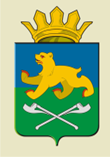 СЛОБОДО-ТУРИНСКИЙ  МУНИЦИПАЛЬНЫЙ ОТДЕЛУПРАВЛЕНИЯ ОБРАЗОВАНИЕМ                                П О С Т А Н О В Л Е Н И ЕСЛОБОДО-ТУРИНСКИЙ  МУНИЦИПАЛЬНЫЙ ОТДЕЛУПРАВЛЕНИЯ ОБРАЗОВАНИЕМ                                П О С Т А Н О В Л Е Н И Еот  16.01.2015  № 6-дс. Туринская СлободаО.В.БрызгаловаС. Г.АсташеваС.А.СорокоумоваЗ.В.МозыреваЭ.А.КаримоваЕ.А.ТугуноваН.В.РямоваН.Р.Неверкович     И.Н.АлиповаМ.А.Алишевских             А.Л.СерковаЛ.М.ГоляковаС.А.СемухинаФ.Ш.АхмидулинаЕ.В.КайгородоваГ.Н.ЖиряковаПРИЛОЖЕНИЕ УТВЕРЖДЕНО постановлением Слободо-Туринского МОУОот 16.01.2015  № 6-д№ п/ пНАИМЕНОВАНИЕ РАСХОДОВКод статьиРасходы, связанные с функцией по присмотру и уходу за детьми дошкольного возраста на 1-го ребенка в месяц (руб., коп.)1Расходы на питание детей3401671,652Расходы на хозяйственно-бытовое обслуживание детей (хозяйственный инвентарь)34038,963Расходы на соблюдение детьми личной гигиены и режима дня (мягкий инвентарь, детское моющее средство)340188,284Расходы на мебель (кровати, детские столы и стулья, стол и стул воспитателя в спальне)310101,11ВСЕГО2000,00